IBIS Open Forum Minutes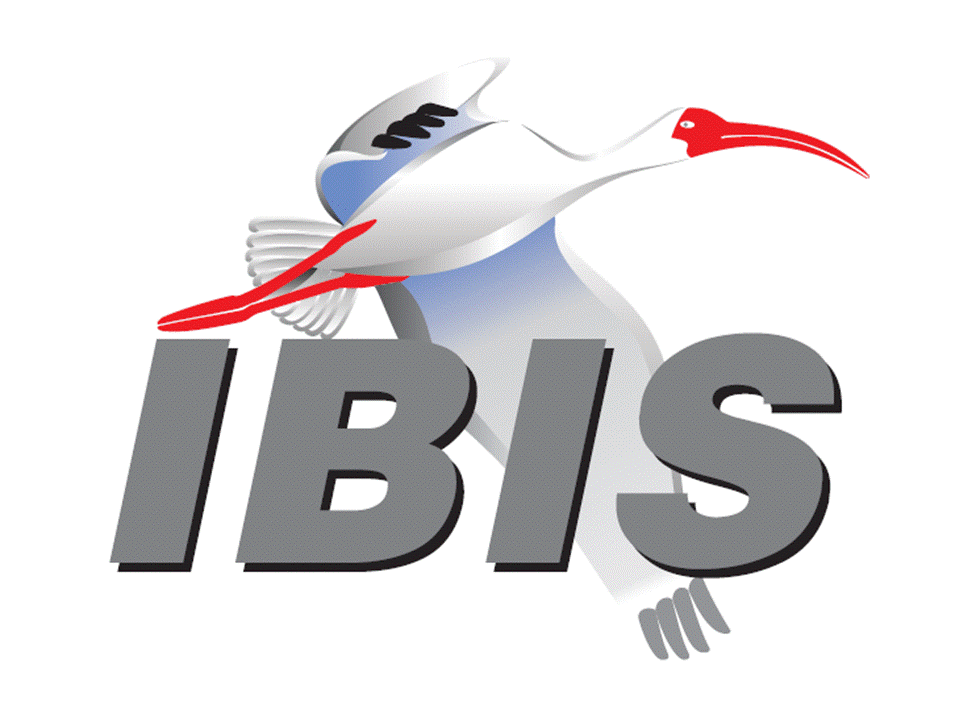 Meeting Date: December 18, 2015Meeting Location: TeleconferenceVOTING MEMBERS AND 2015 PARTICIPANTSAltera					[David Banas], Masashi Shimanouchi, Hsinho Wu*					 Amanda LiaoANSYS				Curtis Clark*, Miyo Kawata, Toru WatanabeApplied Simulation Technology	Fred Balistreri, Norio Matsui Avago	Technologies			Minh Quach, Leif ZweidingerCadence Design Systems		Brad Brim*, Joshua Luo, Ken Willis, Joy Li, Ambrish Varma					 Aileen Chen, Lanbing Chen, Wei Dai, Zhiyu Guo					 Jinsong Hu, Rachel Li, Ping Liu, Yubao Meng					 Zuli Qin, Haisan Wang, Yitong Wen, Clark Wu					 Janie Wu, Benny Yan, Haidong Zhang, Wenjian Zhang					 Zhangmin Zhong, Kent Ho, Thunder Lay, Skipper Liang					 Jack WC Lin, Paddy Wu, Candy Yu, Morihiro NakazatoCisco Systems			David Siadat, Rockwell Hsu, Bidyut Sen, Xu YanCST					Stefan Paret, Matthias TroescherEricsson				Anders Ekholm, Zilwan Mahmod, Feng Shi					 Wenyan Xie, David ZhangHuawei Technologies			Xiaoqing Dong, Peng Huang, Shuyao Liu Huichao Weng, Peng Xiao, Mala Yu, Cheng Zhang Gezi Zhang, Zhengyi ZhuIBM					Adge Hawes*, Luis Armenta, Dale BeckerInfineon Technologies AG 		Christian SporrerIntel Corporation	Michael Mirmak*, Todd Bermensolo, Nhan Phan	 Gianni Signorini, Chunlei Guo, Shaowu Huang	 Denis Chen, Jimmy Hsu, Cucumber Lin, Ken Liu	 Thonas Su, Morgan TsengIO Methodology			Lance Wang*Keysight Technologies	Radek Biernacki*, Pegah Alavi, Colin Warwick	 Jian Yang, Nicholas Tzou, Heidi Barnes, Dave Larson	 Kyla Thomas, Fangyi Rao, Yi Wang, Xianzhao Zhao	 Nina Lai, Ming-Chih Lin, Isabella WanMaxim Integrated Products		Mahbubul Bari, Don Greer, Joe Engert, Joe Rayhawk					  Yan LiangMentor Graphics			Arpad Muranyi*, Ed Bartlett, Vladimir Dmitriev-Zdorov					 Kenji KushimaMicron Technology			Randy Wolff*  Micron Memory Japan		Masayuki Honda, Toshio Oki, Tadaaki YoshimuraSignal Integrity Software		Mike LaBonte*, Walter Katz, Todd Westerhoff					 Mike SteinbergerSynopsys				Ted Mido, Rita Horner, William Lau, Scott Wedge Michael Zieglmeier, Joerg Schweden, Xuefeng Chen Lianpeng Sang, Kevin LiTeraspeed Labs			Bob Ross*, Tom DagostinoToshiba				Yoshinori Fukuba, Masato Kanie, Fumuhide Noro					 Yui Shimizu, Atsushi Tomishima, Yasuki Torigoshi  Toshiba Information Systems	Mari Kuroki  Toshiba Memory Systems		Kenichi Kanehara  Toshiba Semiconductor & Storage	Yasunobu UmemotoXilinx					(Raymond Anderson)ZTE Corporation			Tao Guo, Fengling Gao, Lili Wei, Bi Yi, Shunlin ZhuZuken					Michael Schaeder, Markus Buecker, Griff Derryberry					 Ralf Bruening, Kiyohisa Hasegawa, Yoshiaki ManageOTHER PARTICIPANTS IN 2015Abeism Corporation			Noboyuki KiyotaAdvanced Semiconductor		Jane Yan  EngineeringAlpine Giken				Norio MashikoAMD					Tadashi AraiAmphenol TCS			Kenneth ChengApollo Giken Co.			Satoshi Endo, Naoya Iisaka, Toshiki Tamura ASUSTek Computer			Weisheng Chiang, David Chou, Eric Hsieh, Landy Kao					 Peter Lee, Hank Lin, Vincent Lu, Bin-Chyi TsengATE Service Corp.			HondaAvago Technologies			David Carkeek, James ChurchAvant Technology			Jyam Huang, Chloe YangAvnet Electronics Marketing		Hung-Yi LinBayside Design			Elliot NahasCanon					Yuji Ishikawa, Syoji Matsumoto, Hitoshi MatsuokaCasio Computer Co.			Yasuhisa HayashiCelestica				Sophia Feng, Lei LiuChinese Electronics Technology	Shujun Wei  Company, Institute #52Ciena					Kaisheng HuCompal Electronics			Rick Wu, Ian YuContinental Automotive		Felix Goelden, Markus Bebendorf, Sebastian Groener					 Stefanie SchattCybernet Systems			Shinobu Kokuatsu, Takayuki TsuzuraDenso Corp.				Osamu SeyaDigital Corp.				Hiroaki FujitaeASIC					David BanasEdadoc				Bruce Wu, H. ZhangEizo Corp.				Akinobu NishioFoxconn Technology			Daniel YT Lai, Mandy HY Su, Alex SY TangFreescale				Jon Burnett, Takahiro Sato, Koji TsutsuiFujitsu Advanced Technologies	Shogo Fujimori, Hikoyuki KawataFujitsu Interconnect Technologies	Koji Akaishi, Hiromi Hayasaka, Masaki Kirinaka					 Akiko TsukadaFujitsu Semiconductor		Hirokazu YamazakiGalbi Research			Dave GalbiGigabyte Technology			Eric ChienH3C Technologies			Xinyi Hu, Lingqin Kong, Haye LeeHamamatsu Photonics		Akahiro InoguchiHewlett Packard			Passor Ho, Corey HuangHimax Technologies			Renee Li, Josh WuHitachi Information &			Yoshifumi Takada Communication EngineeringHitachi					Yasuo YahagiHitachi Kokusai Electric		Katsuya KonnoHitachi ULSI Systems Co.		Sadahiro NonoyamaHoneywell International		Molly XuIB-Electronics				Makoto MatsumuroIDEMWorks				Alessandro Chinea, Michelangelo BandinuIndependent				Tim Wang LeeInstituto de Telecomunicações 	Wael Dghais Integrated Device Technology	Billy ChenJabil Design Services			Lurker LiJapan Radio Co.			Takashi SatoJVC Kenwood Corp.			Hidetoshi SuzukiKEI Systems				Shinichi MaedaKonica Minolta			Hideki NomotoKyocera Circuit Solutions		Kiyoiko KaiyaLattice Semiconductor		Xu JiangLeading Edge				Pietro VergineLenovo				John Lin, Alan SunLite-On Technology			John Chuang, Dong-Ru LyuMarvell					Weizhe Li, Xike Liu, Fang Lv, Jie Pan, Banglong Qian					 Yuyang WangMediatek				Delbert LiaoMegachips Corp.			Kousuke EgamiMeidensha Corp.			Liew NelsonMicrochip Technology			Jeffrey ChouMissouri University of Science	Albert Ruehli  and TechnologyModech				Yudai Ashi, Minoru TanakaMurata Manufacturing Co.		Satoshi AraiNanya Technology Corp.		Ching-Feng Chen, Chi-Wei Chen, Taco Hsieh					 Jordan Hsu, Andre Huang, Min Lun Lan Chih Wei Shen, Zuo Xin YeNEC Corp.				Atsushi KatoNEC Engineering			Masahiko KurodaNEC Space Technologies		Syuiichi Koreeda, Akiko MurakamiNikon Corporation			Manabu MatsumotoNovatek Microelectronics		Willy Lin, Frank PaiNXP					Yanbin ChenOki Electric Industry Co.		Atsushi KitaiOlympus Corp.			Kazuhiro SakamotoPanasonic Corp.			Naoyuki Aoki, Yoshitaka Kawaguchi, Atsushi NakanoPanasonic Industrial Devices,	Kazuki Wakabayashi Systems and Technology Co.Pegatron Corp.			Aje Chang, Stanley Chu, Gavin LinPolar					Rick ChengPolitecnico di Torino			Stefano Grivet-TalociaQualcomm Technologies		Senthil Nagarathinam, Kevin Roselle, Robin Han					 Irwin XueQuanta Computer			Eriksson Chuang, Randy WangRambus				John Yan, Joohee Kim, Sujit Kumar					 Wendem BeyeneRaytheon				Joseph AdayRenesas System Design Corp.	Kazunori YamadaRicoh Company			Yasuhiro Akita, Kazumasa Aoki, Miyoko Goto					 Yuji Hara, Hiroki Ikeda, Takuya Kitsukawa Nobuo Nakane, Seigo Tanaka, Yoshikazu Tadokoro Jyunko TanaguchiRohm Co.				Asuma Imamura, Toshirou Okubo, Noboru TakizawaSAE International			Chris Denham, Logen JohnsonSAIC Motor				Weng YangSanei Hytechs Co.			Hiroyuki KaiSaxa					Takayuki ItoSeiko Epson Corp.			Ryoichi OkadaShanghai Faith Information		Miao He, Bihui Shao, Shuai WangShanghai Lefu Educational		Peter Sun, Leo Yi  TechnologySiemens AG				Boris Kogan, Michael FlintSilvaco Japan Co.			Atsushi Hasegawa, Yoshinori Kanno Yoshihiko YamamotoSimberian 				Yuriy ShlepnevSMICS					Xuejiao QiSocionext				Shinichiro Ikeda, Motoaki Matsumura, Megumi Ono					 Yumiko Sugaya, Yukiko Tanaka, Kazuo Toda Kohichi YasudaSohwa & Sophia Technologies	Tomoki YamadaSony LSI Design			Toru Fujii, Naoyuki Morinaga, Satoshi TagoSpreadtrum Communications		Linping Chen, Yanbiao Chu, Lily Dai, Junyong Deng					 Steven Guo, Weiquan Jia, Xiaobin Lu, Mengying Ma					 Ye Ping, Zheng Qin, Baoqin Su, Tim Wang, Nikki Xie					 Honggiu Xu, Eric ZhangSunplus Technology			Forest Hsu, Yi-Tzeng LinTechnische Universität 		Jan Preibisch  Hamburg-HarburgTeledyne LeCroy			Yanan Cui, Derek Hu, Cici Wang, Yifeng WuTFF Tektronix Comp.			Katsuhiko SuzukiTokyo Kogyo Boyeki Shokai		Tadanori KanemuraTorex Semiconductor			Hiroyuki NakanoUniversity of Illinois			Jose Schutt-AineVia CPU				Jonathan WeiVIA Labs				Sheng-Yuan LeeVitesse					Siris TsangWinbond Electronics			Yu-Min Hou, Albert LeeWiwynn Corp.				Scott CH Lee, Kevin TK WangXpeedic Technology			Wenliang Dia, Qionghui Gui, Zhouxiang Su Mingcan ZhaoZhejiang Uniview Technologies	Busen Cai, Weiqi ChenZI Consulting				Iliya ZamekIn the list above, attendees at the meeting are indicated by *.  Principal members or other active members who have not attended are in parentheses. Participants who no longer are in the organization are in square brackets.UPCOMING MEETINGSThe bridge numbers for future IBIS teleconferences are as follows:Date				Meeting Number		Meeting PasswordJanuary 8, 2016		205 475 958			IBISJanuary 22, 2016	IBIS Summit at DesignCon – no teleconferenceFor teleconference dial-in information, use the password at the following website: 	https://ciscosales.webex.com/ciscosales/j.php?J=205475958All teleconference meetings are 8:00 a.m. to 9:55 a.m. US Pacific Time.  Meeting agendas are typically distributed seven days before each Open Forum.  Minutes are typically distributed within seven days of the corresponding meeting.  When calling into the meeting, follow the prompts to enter the meeting ID.  For new, local international dial-in numbers, please reference the bridge numbers provided by Cisco Systems at the following link:	http://www.cisco.com/web/about/doing_business/conferencing/index.htmlNOTE: "AR" = Action Required.-------------------------------------------------------------------------------------------------------------------------------INTRODUCTIONS AND MEETING QUORUMRandy Wolff declared that a quorum was reached and the meeting could begin.CALL FOR PATENTSMike LaBonte called for declaration of any patents or pending patents related to the IBIS 3.2, IBIS 4.2, IBIS 5.1, IBIS 6.1, Touchstone 2.0, IBIS-ISS 1.0 or ICM 1.1 specifications.  No patents were declared.REVIEW OF MINUTES AND ARSRandy Wolff called for comments regarding the minutes of the November 9, 2015 IBIS Open Forum Summit in Shanghai. Brad Brim moved to approve the minutes.  Bob Ross seconded the motion.  There were no objections. Randy called for comments regarding the minutes of the November 13, 2015 IBIS Open Forum Summit in Taipei. Brad Brim moved to approve the minutes.  Bob Ross seconded the motion.  There were no objections. Randy called for comments regarding the minutes of the November 16, 2015 IBIS Open Forum Summit in Tokyo. Brad Brim moved to approve the minutes.  Bob Ross seconded the motion.  There were no objections. Randy called for comments regarding the minutes of the November 20, 2015 IBIS Open Forum teleconference.  Brad Brim moved to approve the minutes.  Bob Ross seconded the motion.  There were no objections.  Randy reviewed ARs from the previous meeting.Bob Ross to provide a membership list to SAE of people to invoice for 2016 membership dues [AR].Bob reported this as done.  The invoices will be sent out in January. Bob Ross to send parser source code to the parser licensees [AR].Bob reported this as done.Mike LaBonte to update the bug page with the classifications of BUG164, BUG165, BUG166 and BUG167 [AR].Mike reported this as done. Bob made some updates to the documents and Mike updated the web page.ANNOUNCEMENTS, CALL FOR ADDITIONAL AGENDA ITEMSNone.MEMBERSHIP STATUS AND TREASURER'S REPORTBob Ross reported that the treasury stands at $63,627. This is based on payments made including to the parser developer. $10,800 of Summit payments and prepayments still need to be made.  We will be getting some income from sponsorship support for DesignCon.  The next cycle of membership renewal will be starting and will bring in more income.  We ended the year with 24 members.  Mike LaBonte asked if we will inquire about membership with more than the 24 current members.  Bob noted he will ask one other company that has been a member but did not renew last year.WEBSITE ADMINISTRATIONMike LaBonte reported that the website has been mostly static.  He discussed a Wiki possibility for the webpage.  Mike will create an example Wiki page for some content on our webpage to review [AR].MAILING LIST ADMINISTRATION Curtis Clark reported that a couple addresses have dropped along with a couple joins.  Curtis noted that with Freelists, any emails coming into the ibis-info account must be seen by a moderator and are not automatically forwarded to an email account.  Mike LaBonte was the only moderator and did not see a recent email that came in.  This has been fixed to have more than one person as moderator.  Mike noted he is updating the website to use info@ibis.org now that he has found ways of filtering spam in the ibis.org inbox.  Bob Ross asked if the ibis-info@freelists.org email will be discontinued.  Mike responded that it will remain active and is useful for testing settings.LIBRARY UPDATENo update.INTERNATIONAL/EXTERNAL ACTIVITIES- ConferencesNone.- Press UpdateNone.SUMMIT PLANNING AND STATUS- DesignCon 2016 IBIS SummitDesignCon will be held January 19-21, 2016.  Friday, January 22, 2016 is scheduled for the Summit meeting.  Mike LaBonte noted this is the day after DesignCon ends.  We are supposed to put a banner and link onto our web page, but those have not been supplied by UBM yet.  One of the upcoming UBM newsletters is supposed to mention IBIS, and Mike is working with UBM on this.  Mike mentioned there is room for more presentations.  Bob Ross noted he has penciled in about 25 attendees and 8 presentations so far.  The next announcement should go out today.  Lance Wang reported that he has 30 people registered so far. Keysight is a sponsor.  - European IBIS Summit at SPI 2016An IBIS Summit will be co-hosted with the IEEE Workshop on Signal and Power Integrity (SPI). The Summit will take place on May 11, 2016 in Turin, Italy.  Bob noted that we still need to arrange for payment for the room.Sponsorship opportunities for all upcoming IBIS summits are available, with sponsors receiving free mentions in the minutes, agenda, and other announcements.  Contact the IBIS Board for further details.QUALITY TASK GROUPMike LaBonte reported that the group is meeting on Tuesdays at 8:00 a.m. PT.  The group remains focused on IBISCHK issues. There has been discussion about a presentation from Xilinx and Cisco on IBIS correlation being discussed in the task group.  This may happen after the presentation is given at the DesignCon Summit.The ibischk6 user guide work in progress can be reviewed at:http://www.ibis.org/ibischk6/old_v601/ibischk_6.0.1_UserGuide_wip2.pdfThe Quality Task Group checklist and other documentation can be found at:http://www.ibis.org/quality_wip/ADVANCED TECHNOLOGY MODELING TASK GROUPArpad Muranyi reported that the group is meeting regularly on Tuesdays at 12:00 p.m. PT.  The next meeting is January 5, 2016.  The main topic being discussed is the cleanup of the ground language in the specification.  The discussion is technical in nature for now, and it was decided to keep the discussion in the ATM task group.  The work may transfer to the Editorial task group at some point.  Michael Mirmak asked about discussion of the redriver BIRD.  Arpad noted that there has been some offline discussion, and we are waiting on Fangyi Rao to provide some feedback after the holidays.  The backchannel proposal is waiting for Cadence to provide an update.  Arpad noted that other ideas on the backchannel proposal are welcome.Task group material can be found at:http://www.ibis.org/macromodel_wip/INTERCONNECT TASK GROUPMichael Mirmak reported that the group is meeting on Wednesdays at 8:00 a.m. PT.  The next meeting is January 6, 2016.  The group most recently reviewed draft 27 of the Interconnect BIRD.  A draft 28 is in progress.  There is one technical issue to resolve involving bus_labels.  There are two proposals being looked at.  Task group material can be found at:http://www.ibis.org/interconnect_wip/NEW ADMINISTRATIVE ISSUES- Scheduled vote to establish dues for 2016 membershipBob Ross moved to keep the dues at $900 for 2016.  Radek Biernacki seconded the motion.  Michael Mirmak asked if SAE had any plans to charge IBIS.  Mike LaBonte responded that this has not been discussed yet.  So far SAE seems satisfied with the money we are bringing into our account.The vote passed with the following vote tally:Altera – yesANSYS – yesCadence – yesIntel – yesIO Methodology – yesKeysight – yesMentor – yesMicron – yesSiSoft – yesTeraspeed Labs – yes- Second revision of IBIS Policies and ProceduresMike LaBonte noted that the draft Policies and Procedures update is on the website for review.  He plans to review the document in more detail at the next teleconference meeting.  He will be making an update to the section documenting the spending limit requiring a roll call vote of members for approval.  The document can be found at:	http://www.ibis.org/policies/BIRD179: NEW IBIS-AMI RESERVED PARAMETER SPECIAL_PARAM_NAMESArpad Muranyi noted there have been no recent comments or discussion on the BIRD.Arpad moved to accept BIRD179.  Randy Wolff seconded the motion.The vote passed with the following vote tally:Altera – abstainANSYS – yesCadence – yesIBM – yesIntel – abstainIO Methodology – yesKeysight – yesMentor – yesMicron – yesSiSoft – yesTeraspeed Labs – yesMike LaBonte will change the status of the BIRD online [AR].BIRD125.1: MAKE IBIS-ISS AVAILABLE FOR IBIS PACKAGE MODELINGDiscussion was tabled.BIRD128.2: ALLOW AMI_PARAMETERS_OUT TO PASS AMI_PARAMETERS_IN DATA ON CALLS TO AMI_GETWAVEDiscussion was tabled.BIRD145.3: CASCADING IBIS I/O BUFFERS WITH [EXTERNAL CIRCUIT]S USING THE [MODEL CALL] KEYWORDDiscussion was tabled.BIRD147: BACK-CHANNEL SUPPORT Discussion was tabled.BIRD158.3: AMI TOUCHSTONE ANALOG BUFFER MODELSDiscussion was tabled.BIRD161.1: SUPPORTING INCOMPLETE AND BUFFER-ONLY [COMPONENT] DESCRIPTIONSDiscussion was tabled.BIRD163: INSTANTIATING AND CONNECTING [EXTERNAL CIRCUIT] PACKAGE MODELS WITH [CIRCUIT CALL]Discussion was tabled.BIRD164: ALLOWING PACKAGE MODELS TO BE DEFINED IN [EXTERNAL CIRCUIT]Discussion was tabled.BIRD165: PARAMETER PASSING IMPROVEMENTS FOR [EXTERNAL CIRCUIT]SDiscussion was tabled.BIRD166: RESOLVING PROBLEMS WITH REDRIVER INIT FLOWDiscussion was tabled.IBISCHK6 PARSER AND BUG STATUS Bob Ross introduced BUG168.  IBISCHK6 adds checks on package model RLC matrices.  Some models started failing the new checks for the capacitance matrix due to numerical precision issues.  A tolerance will be introduced to the on-diagonal capacitance value when comparing to the sum of the off-diagonal capacitances.  Other issues were found in checking the resistance and inductance matrices, so the proposed solution is to disable the error reporting for the diagonal dominance checks on these matrices.  Radek Biernacki commented that some of these checks go beyond the scope of the parser, and he didn’t think they should issue errors for the checks.  Randy Wolff asked about the purpose of a caution message.  Bob noted that cautions only show up with the –caution flag.  A warning or note is needed for visibility in most cases.  The resolution will be noted as issuing a warning when the checks are violated for the inductance and resistance matrices. An error will be issued for the capacitance matrix check when the check result is outside of the tolerance. The message printout also needs added digits.  The bug will be classified as Severe severity, High priority and Open status.Bob introduced BUG169.  The parser is not issuing an error message for off-diagonal capacitance values in the package model that are positive.  The bug was classified as Moderate severity, Medium priority and Open status.Mike LaBonte introduced BUG170.  This bug only affects those with the parser source code.  A code fix was suggested as well in the report.  The bug was classified as Moderate severity, Low priority and Open status.Bob Ross introduced BUG171.  The parser issues a warning for IBIS version 6.0 models that include an I/O model and the Executable subparameter.  This prohibition started in IBIS 6.1.  Radek stated that he thought IBIS 6.0 and earlier models should not be checked for this.  Bob thought that this statement needs to be added in the specification.  Mike noted that the file could be modified to change I/O to Input or Output.  Bob noted this issue doesn’t make a file upwards compatible, so changes to the file would be needed to have separate Rx and Tx models. The bug will be classified as Severe severity, High priority and Open status.Bob reported that the developer is ready to make a release next week.  He has been notified about BUG168 and BUG169, but small changes will be needed to the tolerance value.  We need to ask for inclusion of BUG170 and BUG171 fixes.  The next release should then fix bugs 163-171.Bob will update the status of all bugs on the webpage [AR].NEW TECHNICAL ISSUESNone.NEXT MEETINGThe next IBIS Open Forum teleconference meeting will be held January 8, 2016.  The following IBIS Open Forum teleconference meeting will be held February 5, 2016.  The IBIS Summit at DesignCon will be held January 22, 2016.  No teleconference will be available for the Summit meeting.========================================================================NOTESIBIS CHAIR: Mike LaBontemlabonte@sisoft.com	IBIS-AMI Modeling Specialist, Signal Integrity Software	6 Clock Tower Place, Suite 250	Maynard, MA 01754VICE CHAIR: Lance Wang (978) 633-3388lwang@iometh.comPresident/CEO, IO Methodology, Inc.PO Box 2099Acton, MA  01720SECRETARY: Randy Wolff (208) 363-1764rrwolff@micron.comPrincipal Engineer, Silicon SI Group Lead, Micron Technology, Inc.8000 S. Federal WayP.O. Box 6, Mail Stop: 01-711Boise, ID  83707-0006TREASURER: Bob Ross (503) 246-8048bob@teraspeedlabs.comEngineer, Teraspeed Labs10238 SW Lancaster RoadPortland, OR 97219LIBRARIAN: Anders Ekholm (46) 10 714 27 58, Fax: (46) 8 757 23 40ibis-librarian@ibis.orgDigital Modules Design, PDU Base Stations, Ericsson ABBU NetworkFärögatan 6164 80 Stockholm, SwedenWEBMASTER: Mike LaBontemlabonte@sisoft.com	IBIS-AMI Modeling Specialist, Signal Integrity Software	6 Clock Tower Place, Suite 250	Maynard, MA 01754POSTMASTER: Curtis Clarkcurtis.clark@ansys.com	ANSYS, Inc.	150 Baker Ave Ext	Concord, MA 01742This meeting was conducted in accordance with ANSI guidance.All inquiries may be sent to ibis-info@freelists.org.  Examples of inquiries are:To obtain general information about IBIS.To ask specific questions for individual response.To subscribe to the official ibis@freelists.org and/or ibis-users@freelists.org email lists (formerly ibis@eda.org and ibis-users@eda.org).To subscribe to one of the task group email lists: ibis-macro@freelists.org, ibis-interconn@freelists.org, or ibis-quality@freelists.org.To inquire about joining the IBIS Open Forum as a voting Member.To purchase a license for the IBIS parser source code.To report bugs or request enhancements to the free software tools: ibischk6, tschk2, icmchk1, s2ibis, s2ibis2 and s2iplt.The BUG Report Form for ibischk resides along with reported BUGs at:http://www.ibis.org/bugs/ibischk/ 
http://www.ibis.org/ bugs/ibischk/bugform.txtThe BUG Report Form for tschk2 resides along with reported BUGs at:http://www.ibis.org/bugs/tschk/ 
http://www.ibis.org/bugs/tschk/bugform.txtThe BUG Report Form for icmchk resides along with reported BUGs at:http://www.ibis.org/bugs/icmchk/ 
http://www.ibis.org/bugs/icmchk/icm_bugform.txtTo report s2ibis, s2ibis2 and s2iplt bugs, use the Bug Report Forms which reside at:http://www.ibis.org/bugs/s2ibis/bugs2i.txt 
http://www.ibis.org/bugs/s2ibis2/bugs2i2.txt 
http://www.ibis.org/bugs/s2iplt/bugsplt.txtInformation on IBIS technical contents, IBIS participants and actual IBIS models are available on the IBIS Home page:http://www.ibis.org/Check the IBIS file directory on ibis.org for more information on previous discussions and results:http://www.ibis.org/directory.htmlOther trademarks, brands and names are the property of their respective owners.IBIS – SAE STANDARDS BALLOT VOTING STATUSI/O Buffer Information Specification Committee (IBIS)Criteria for Member in good standing:Must attend two consecutive meetings to establish voting membershipMembership dues currentMust not miss two consecutive MeetingsInterest categories associated with SAE ballot voting are: Users - Members that utilize electronic equipment to provide services to an end user. Producers - Members that supply electronic equipment. General Interest - Members are neither producers nor users. This category includes, but is not limited to, Government, regulatory agencies (state and federal), researchers, other organizations and associations, and/or consumers.OrganizationInterest CategoryStandards Ballot Voting StatusNovember 13, 2015November 16, 2015November 20, 2015December 18, 2015AlteraProducerActive--XXANSYSUserActive-XXXApplied Simulation TechnologyUserInactive----Avago TechnologiesProducerInactive----Cadence Design SystemsUserActiveXXXXCisco SystemsUserInactive----CSTUserInactive----EricssonProducerInactiveXX--Huawei TechnologiesProducerInactive----IBMProducerActive--XXInfineon Technologies AGProducerInactive----Intel Corp.ProducerInactiveX--XIO MethodologyUserActiveXXXXKeysight TechnologiesUserActiveXXXXMaxim Integrated ProductsProducerInactive--X-Mentor GraphicsUserActive-XXXMicron TechnologyProducerActive-XXXSignal Integrity Software UserActiveXXXXSynopsysUserInactive--X-Teraspeed LabsGeneral InterestActive--XXToshibaProducerInactive-X--XilinxProducerInactive----ZTEUserInactive----ZukenUserInactive-X--